PKP Polskie Linie Kolejowe S.A.Biuro Komunikacji i Promocjiul. Targowa 74, 03-734 Warszawatel. + 48 22 473 30 02fax + 48 22 473 23 34rzecznik@plk-sa.plwww.plk-sa.pl							 Warszawa, 6 kwietnia 2018 r.Informacja prasowa Bezpieczniej na przejazdach w Warszawie i województwieNa Mazowszu 21 przejazdów kolejowo-drogowych, w tym 3 w Warszawie, zmodernizują PKP Polskie Linie Kolejowe S.A. Będzie bezpieczniej dzięki nowym urządzeniom, oświetleniu i wymienionej nawierzchnia. Inwestycja jest realizowana 
w ramach wartego 400 mln zł ogólnopolskiego programu przejazdowego. W Warszawie, w ramach ogólnopolskiego programu przejazdowego, przebudowane zostaną 
3 przejazdy kolejowo-drogowe. Wartość tylko tej inwestycji to prawie 3 mln zł. Jeden 
w miejscowości Michałów Reginów na linii pomiędzy Legionowem a Tłuszczem i dwa na Włochach: na ul. Poronińskiej i Królowej Bony. W Michałowie Reginowie zasadnicze prace na przejeździe kolejowo-drogowym będą przeprowadzone między 21 a 25 maja. Zainstalowane zostaną nowe urządzenia zabezpieczające przejazd i monitoring. Wymienione zostaną tory i nawierzchnia drogi. Między 21 a 25 maja, ze względu na szeroki zakres prac pociągi SKM na linii od Legionowa do Wieliszewa zastąpi komunikacja autobusowa. Prace zostały ujęte w rozkładzie jazdy 
i informacje o zmianach są dostępne na stacjach i przystankach.Na ulicy Poronińskiej, na przejeździe pomiędzy stacjami Warszawa Główna Towarowa 
a Warszawa Al. Jerozolimskie, PLK zamontują samoczynną sygnalizację przejazdową oraz nowe oświetlenie. Ponadto wymieniona będzie nawierzchnia drogi i tory. W związku 
z pracami pomiędzy 26 a 30 maja samochody będą przejeżdżały przez przejazd wahadłowo. 
Na ulicy Królowej Bony na przejeździe również zainstalowana zostanie samoczynna sygnalizacja przejazdowa i nowe oświetlenie. Prace nie będą miały wpływu na ruch lokalny 
i ruch pociągów. Dzięki inwestycji PKP Polskich Linii Kolejowych S.A. zwiększony zostanie poziom bezpieczeństwa w ruchu kolejowym i drogowym. Nowe urządzenia samoczynnej sygnalizacji przejazdowej i oświetlenie umożliwią bezpieczniejszą jazdę i ruch pieszy. Kamery będą nadzorowały zachowania kierowców. Na Mazowszu w ramach programu przejazdowego przebudowanych zostanie 21 przejazdów.PKP Polskie Linie Kolejowe S.A. w ramach Krajowego Programu Kolejowego realizują projekt „Poprawa bezpieczeństwa na skrzyżowaniach linii kolejowych z drogami” w I etapie obejmuje przebudowę 182 przejazdów kolejowo-drogowych w całej Polsce. Projekt będzie realizowany do 2019 roku. II etap koncentruje się na budowie nowych skrzyżowań bezkolizyjnych. Łącznie na projekt przewidziano 400 mln zł. Jest współfinansowany 
z Programu Operacyjnego Infrastruktura i Środowisko.PKP Polskie Linie Kolejowe S.A. konsekwentnie podwyższają poziom bezpieczeństwa 
na przejazdach kolejowo-drogowych w całej Polsce. W latach 2013 – 2017 wyremontowanych zostało ponad 1900 przejazdów, między innymi na liniach z Warszawy 
do Czachówka i z Warszawy do Białegostoku. Kolejne prace na skrzyżowaniach torów 
z drogami będą m.in. na linii do Lublina, do Radomia i do Białegostoku. Powstaną także skrzyżowania bezkolizyjne w Pruszkowie, Sulejówku, Wesołej, a w Warszawie przy Karczunkowskiej i Chełmżyńskiej. 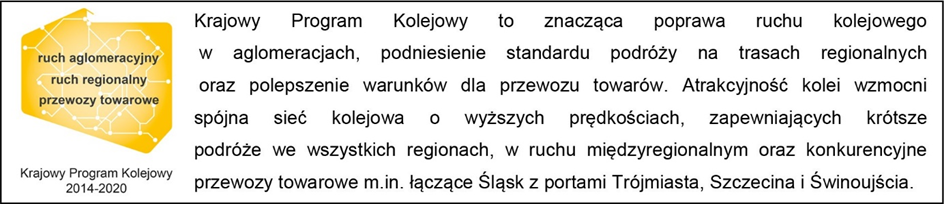 Kontakt dla mediów:Karol JakubowskiZespól prasowy PKP Polskie Linie Kolejowe S.A.rzecznik@plk-sa.pl  668 679 414